В целях приведения в соответствие действующему законодательству, на основании Федерального закона от 27.07.2010 № 210-ФЗ «Об организации предоставления государственных и муниципальных услуг»,п о с т а н о в л я ю: Внести в Административный регламент предоставления муниципальной услуги «Выдача разрешения на установку рекламной конструкции на территории муниципального образования города Благовещенска, аннулирование таких разрешений», утвержденный постановлением администрации города Благовещенска от 01.06. 2015 № 2148   (в редакции постановления администрации города Благовещенска от 29.03.2019 № 1006), следующие изменения:подпункт «г» пункта 1) пункта 2.7.1 исключить;в пункте 3.4.14 слово «рабочих» исключить.Настоящее постановление вступает в силу со дня официального опубликования в газете «Благовещенск» и подлежит размещению в официальном сетевом издании npa.admblag.ru.3. Контроль за исполнением настоящего постановления возложить на заместителя мэра города Благовещенска Воронова А.Е.Мэр города Благовещенска                                                                   О.Г. Имамеев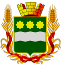 Администрация города БлаговещенскаАмурской областиПОСТАНОВЛЕНИЕАдминистрация города БлаговещенскаАмурской областиПОСТАНОВЛЕНИЕ__________№ __________                                                                 г. Благовещенск                                                                 г. Благовещенск                                                                 г. БлаговещенскО внесении изменений в Административный регламент предоставления муниципальной услуги «Выдача разрешения на установку рекламной конструкции на территории муниципального образования города Благовещенска, аннулирование таких разрешений», утвержденный постановлением администрации города Благовещенска от 01.06. 2015 № 2148Старая редакцияНовая редакция2.7.1. Перечень документов (информации), необходимых в соответствии с нормативными правовыми актами для предоставления муниципальной услуги, которые заявитель должен представить самостоятельно:1) для получения разрешения на установку рекламной конструкции:а) заявление о выдаче разрешения на установку рекламной конструкции в Комитете по форме согласно приложению N 2 к административному регламенту;б) план размещения рекламной конструкции.В случае размещения конструкции на здании, сооружении необходимо представить эскиз фасада здания или эскиз сооружения в масштабе, в цвете с размещением существующих и проектируемых рекламных конструкций или цветную фотографию предполагаемого места размещения с нанесением рекламной конструкции (фотомонтаж).При размещении отдельно стоящих рекламных конструкций в соответствии со схемой размещения рекламных конструкций представление плана размещения рекламной конструкции не требуется, достаточно указать в заявлении номер места расположения рекламной конструкции в соответствии со схемой. В указанном случае план размещения рекламной конструкции Комитет готовит самостоятельно.При размещении кронштейнов на собственных опорах и опорах контактной сети план размещения рекламной конструкции выполняется на топооснове в масштабе 1:2000 с привязкой к окружающим объектам, элементам благоустройства, проезжей части и тротуарам.План размещения рекламной конструкции оформляется заявителем в виде листа согласования по форме согласно приложению N 4 к административному регламенту;в) проект рекламной конструкции с необходимыми расчетами и характеристиками.Проект рекламной конструкции должен включать архитектурную и техническую части.Архитектурная часть включает чертежи и эскизы, отображающие объемно-пространственное и художественное решение рекламной конструкции, ее внешний вид, цветовое решение. Проект разрабатывается с учетом места размещения конструкции, существующей окружающей застройки и благоустройства. В составе проекта должен быть план с решением вопросов по благоустройству, озеленению прилегающей территории, оборудованию ее малыми архитектурными формами (при необходимости).Техническая часть включает проект конструкции, расчеты на прочность и устойчивость, при необходимости заключение специалистов о возможности эксплуатации рекламной конструкции со световым оборудованием и др.;г) гарантийное письмо о надежности установки (крепления) рекламной конструкции;д) письменное согласие на размещение рекламной конструкции собственника или иного указанного в ч.ч. 5 - 7 ст. 19 Федерального закона от 13 июня 2006 г. N 38-ФЗ "О рекламе" законного владельца соответствующего здания, сооружения, земельного участка или иного недвижимого имущества, на котором предполагается размещение конструкции.В случае если для установки и эксплуатации рекламной конструкции необходимо использование общего имущества собственников помещений в многоквартирном доме, документом, подтверждающим согласие этих собственников, является протокол общего собрания собственников помещений в многоквартирном доме;е) копия документа, удостоверяющего личность заявителя, являющегося физическим лицом, либо личность представителя физического или юридического лица;ж) документ, подтверждающий полномочия представителя заявителя, в случае обращения за получением муниципальной услуги представителя заявителя;2) для получения решения об аннулировании разрешения на установку рекламной конструкции:а) заявление об аннулировании разрешения на установку рекламной конструкции по форме согласно приложению N 3 к административному регламенту;б) разрешение на установку рекламной конструкции в случае подачи заявления владельцем рекламной конструкции;в) документы, подтверждающие прекращение договора, заключенного между собственником или иным законным владельцем недвижимого имущества и владельцем рекламной конструкции, в случае подачи заявления собственником или иным законным владельцем недвижимого имущества, к которому присоединена рекламная конструкция;г) план или фотография рекламной конструкции на местности при отсутствии разрешения;д) копия документа, удостоверяющего личность заявителя, являющегося физическим лицом, либо личность представителя физического или юридического лица;е) документ, подтверждающий полномочия представителя заявителя, в случае обращения за получением муниципальной услуги представителя заявителя.2.7.1. Перечень документов (информации), необходимых в соответствии с нормативными правовыми актами для предоставления муниципальной услуги, которые заявитель должен представить самостоятельно:1) для получения разрешения на установку рекламной конструкции:а) заявление о выдаче разрешения на установку рекламной конструкции в Комитете по форме согласно приложению N 2 к административному регламенту;б) план размещения рекламной конструкции.В случае размещения конструкции на здании, сооружении необходимо представить эскиз фасада здания или эскиз сооружения в масштабе, в цвете с размещением существующих и проектируемых рекламных конструкций или цветную фотографию предполагаемого места размещения с нанесением рекламной конструкции (фотомонтаж).При размещении отдельно стоящих рекламных конструкций в соответствии со схемой размещения рекламных конструкций представление плана размещения рекламной конструкции не требуется, достаточно указать в заявлении номер места расположения рекламной конструкции в соответствии со схемой. В указанном случае план размещения рекламной конструкции Комитет готовит самостоятельно.При размещении кронштейнов на собственных опорах и опорах контактной сети план размещения рекламной конструкции выполняется на топооснове в масштабе 1:2000 с привязкой к окружающим объектам, элементам благоустройства, проезжей части и тротуарам.План размещения рекламной конструкции оформляется заявителем в виде листа согласования по форме согласно приложению N 4 к административному регламенту;в) проект рекламной конструкции с необходимыми расчетами и характеристиками.Проект рекламной конструкции должен включать архитектурную и техническую части.Архитектурная часть включает чертежи и эскизы, отображающие объемно-пространственное и художественное решение рекламной конструкции, ее внешний вид, цветовое решение. Проект разрабатывается с учетом места размещения конструкции, существующей окружающей застройки и благоустройства. В составе проекта должен быть план с решением вопросов по благоустройству, озеленению прилегающей территории, оборудованию ее малыми архитектурными формами (при необходимости).Техническая часть включает проект конструкции, расчеты на прочность и устойчивость, при необходимости заключение специалистов о возможности эксплуатации рекламной конструкции со световым оборудованием и др.;г) гарантийное письмо о надежности установки (крепления) рекламной конструкции;д) письменное согласие на размещение рекламной конструкции собственника или иного указанного в ч.ч. 5 - 7 ст. 19 Федерального закона от 13 июня 2006 г. N 38-ФЗ "О рекламе" законного владельца соответствующего здания, сооружения, земельного участка или иного недвижимого имущества, на котором предполагается размещение конструкции.В случае если для установки и эксплуатации рекламной конструкции необходимо использование общего имущества собственников помещений в многоквартирном доме, документом, подтверждающим согласие этих собственников, является протокол общего собрания собственников помещений в многоквартирном доме;е) копия документа, удостоверяющего личность заявителя, являющегося физическим лицом, либо личность представителя физического или юридического лица;ж) документ, подтверждающий полномочия представителя заявителя, в случае обращения за получением муниципальной услуги представителя заявителя;2) для получения решения об аннулировании разрешения на установку рекламной конструкции:а) заявление об аннулировании разрешения на установку рекламной конструкции по форме согласно приложению N 3 к административному регламенту;б) разрешение на установку рекламной конструкции в случае подачи заявления владельцем рекламной конструкции;в) документы, подтверждающие прекращение договора, заключенного между собственником или иным законным владельцем недвижимого имущества и владельцем рекламной конструкции, в случае подачи заявления собственником или иным законным владельцем недвижимого имущества, к которому присоединена рекламная конструкция;г) план или фотография рекламной конструкции на местности при отсутствии разрешения;д) копия документа, удостоверяющего личность заявителя, являющегося физическим лицом, либо личность представителя физического или юридического лица;е) документ, подтверждающий полномочия представителя заявителя, в случае обращения за получением муниципальной услуги представителя заявителя.3.4.14. Срок исполнения административной процедуры составляет не более 56 рабочих дней со дня обращения заявителя.3.4.14. Срок исполнения административной процедуры составляет не более 56 рабочих дней со дня обращения заявителя.